Publicado en España el 23/07/2018 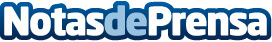 Grupo Fersay crece un 11% en el primer semestreLogra este incremento de ventas en sus tres centros de Madrid, Alicante y Tenerife
Datos de contacto:Pura de RojasALLEGRA COMUNICACION91 434 82 29Nota de prensa publicada en: https://www.notasdeprensa.es/grupo-fersay-crece-un-11-en-el-primer-semestre_1 Categorias: Nacional Finanzas Emprendedores Logística Recursos humanos Consumo http://www.notasdeprensa.es